Was a German painter, sculptor, graphic artist, and poet. A prolific artist, Ernst was a primary pioneer of the Dada movement and SurrealismErnst used Frottage to produce pieces of art work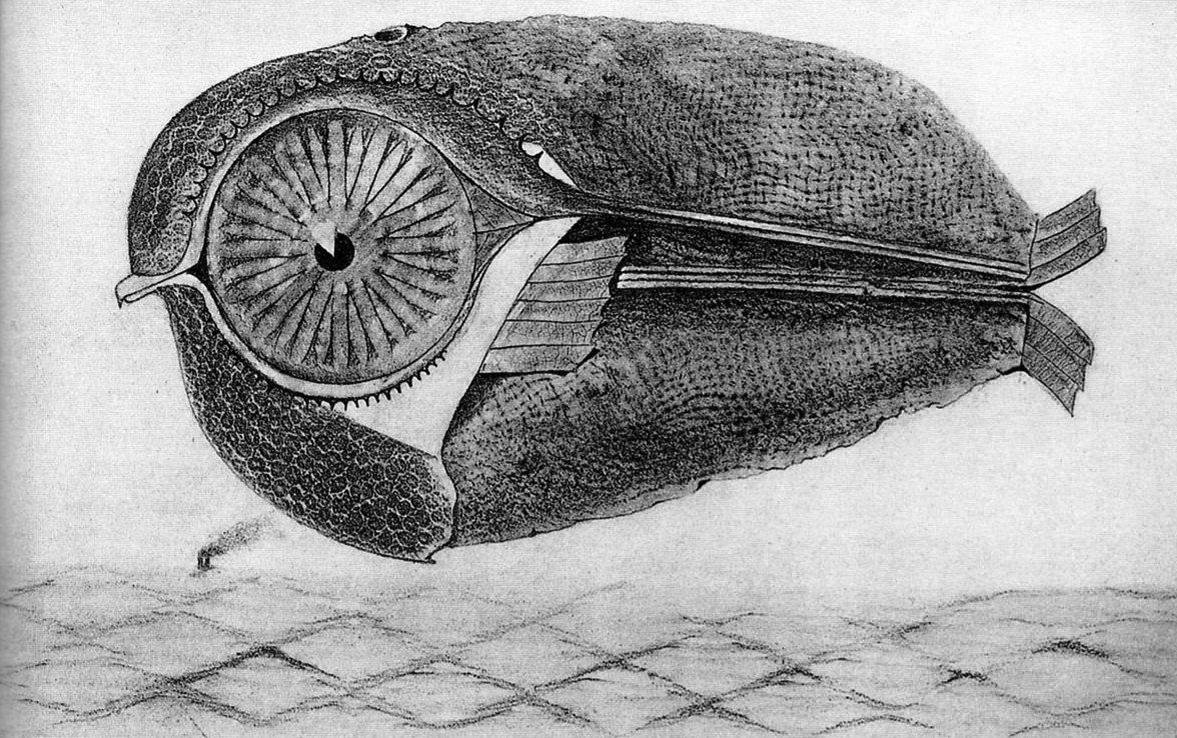 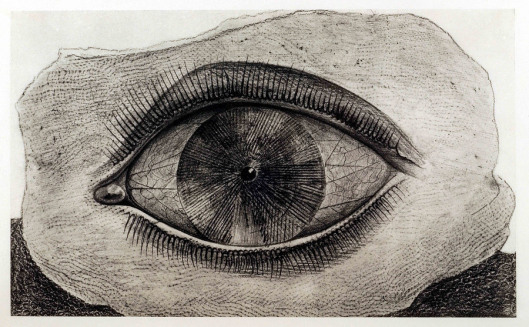 